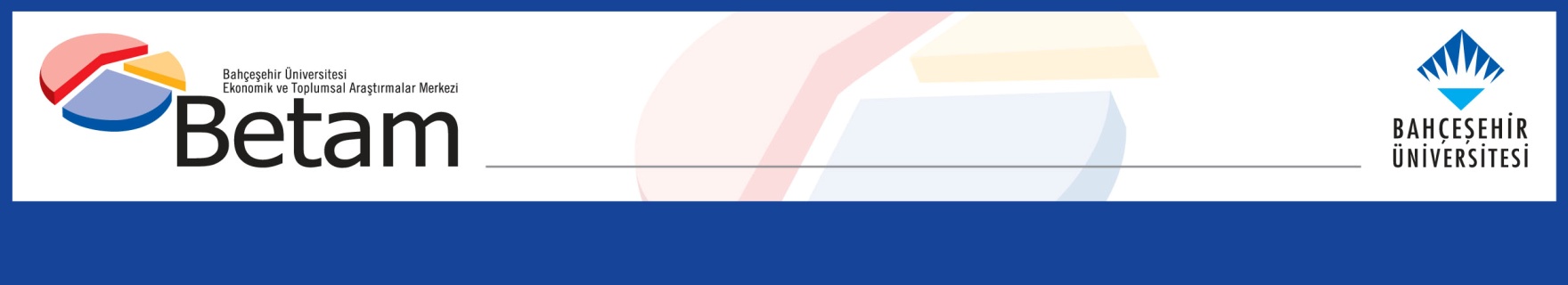 TARIM DIŞI İSTİHDAM HİZMETLERLE ARTTISeyfettin Gürsel* Gökçe Uysal ve Ayşenur AcarYönetici Özeti Mevsim etkilerinden arındırılmış işgücü verilerine göre tarım dışı işsizlik, Mart 2014 döneminde bir önceki döneme kıyasla değişmeyerek yüzde 11,0 seviyesinde kalmıştır. Mart 2014 döneminde istihdam artışlarının kaynağı hizmetlerdeki kuvvetli istihdam artışıdır. Hizmetler istihdamındaki aylık artış son iki yılda gözlemlenen en kuvvetli artıştır. Buna karşın sanayide istihdam artışları bu dönemde yavaşlamış, inşaatta ise istihdam azalmıştır. İşgücü ve istihdamda yıllık artışlar 1 milyonun üzerindeTÜİK’in açıkladığı işgücü verilerine göre Mart 2014 döneminde, bir önceki yılın aynı dönemine göre tarım dışı işgücü 1 milyon 390 bin (yüzde 6,5), tarım dışı istihdam ise 1 milyon 143 bin kişi (yüzde 6) artmıştır, tarım dışı işsiz sayısı yıllık 247 bin artmıştır. Son iki dönemdir hem tarım dışı istihdamda hem de tarım dışı işgücünde yıllık artışların 1 milyonun üzerine çıktığı görülmektedir.  Şekil 1 Tarım dışı işgücü ve tarım dışı istihdamın tarım dışı issiz sayısı değişimine etkisi (yıllık)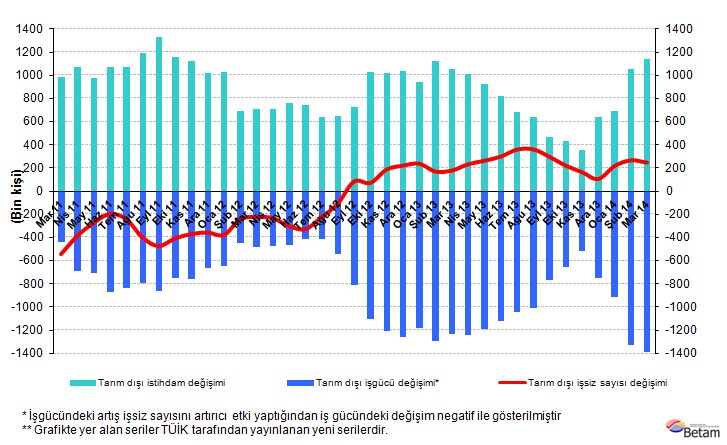 Kaynak: TÜİK, BetamTarım dışı işsizlik yatay seyrettiMevsim etkilerinden arındırılmış verilere göre Mart döneminde Şubat dönemiyle kıyaslandığında tarım dışı işgücü 79 bin artarak 22 milyon 899 bin olmuştur (Şekil 2, Tablo 1). Tarım dışı istihdam ise 70 binlik bir artışla 20 milyon 380 bine ulaşmıştır. Böylelikle tarım dışı işsiz sayısı 9 bin kişi artmış, tarım dışı işsizlik oranı Mart 2014 döneminde Şubat 2014 dönemine kıyasla değişmeyerek yüzde 11,0 seviyesinde kalmıştır.  Şekil 2 Mevsim etkilerinden arındırılmış tarım dışı işgücü, istihdam ve işsizlik oranı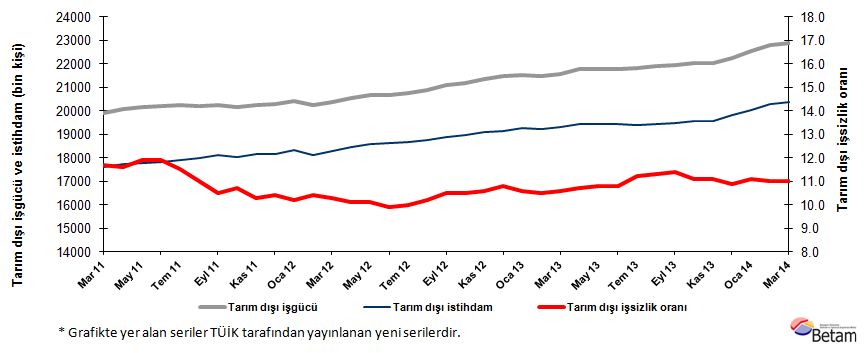 Kaynak: TÜİK, BetamKariyer.net verilerine göre önümüzdeki dönemde işsizlik az da olsa artabilirKariyer.net tarafından açıklanan açık pozisyon başına başvuru sayısı verilerini kullanarak yaptığımız hesapların son iki dönemdir tarım dışı işsizliğin yönünü doğru tahmin ettiği görülmektedir. Kariyer.net'in verileri tarım dışı işsizlik oranının önümüzdeki dönemde az da olsa artabileceğine işaret etmektedir.Şekil 3 Mevsim etkilerinden arındırılmış tarım dışı işsizlik oranı ve ilan başına başvuru sayısı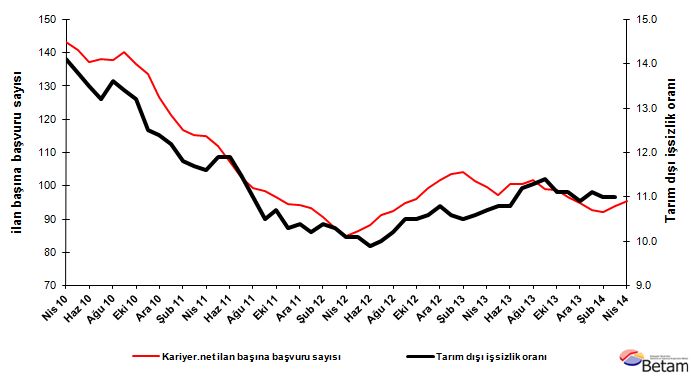 Kaynak: Kariyer.net, TÜİK, BetamHizmetler istihdam yaratmaya devam ediyor Mevsimsellikten arındırılmış sektörel verilere göre Mart 2014 döneminde tarım dışı istihdamı hizmetlerdeki artışlar sürüklemiştir (Şekil 4, Tablo 2). Hizmetlerde istihdam Şubat 2014 döneminden Mart 2014 dönemine 102 bin kişi artmıştır. Bu artış son iki yılın ortalaması olan 45 binin oldukça üzerindedir. Sanayide son iki dönemdir gözlemlenen kuvvetli artışlardan sonra bu dönemde aylık olarak sanayi istihdamı sadece 6 bin artmıştır. İnşaatta 38 binlik bir istihdam kaybı söz konusudur. Tarım istihdamı ise Mart 2014 döneminde 79 bin artmıştır.    Şekil 4 Sektörlerin istihdam değişimi (bin kişi)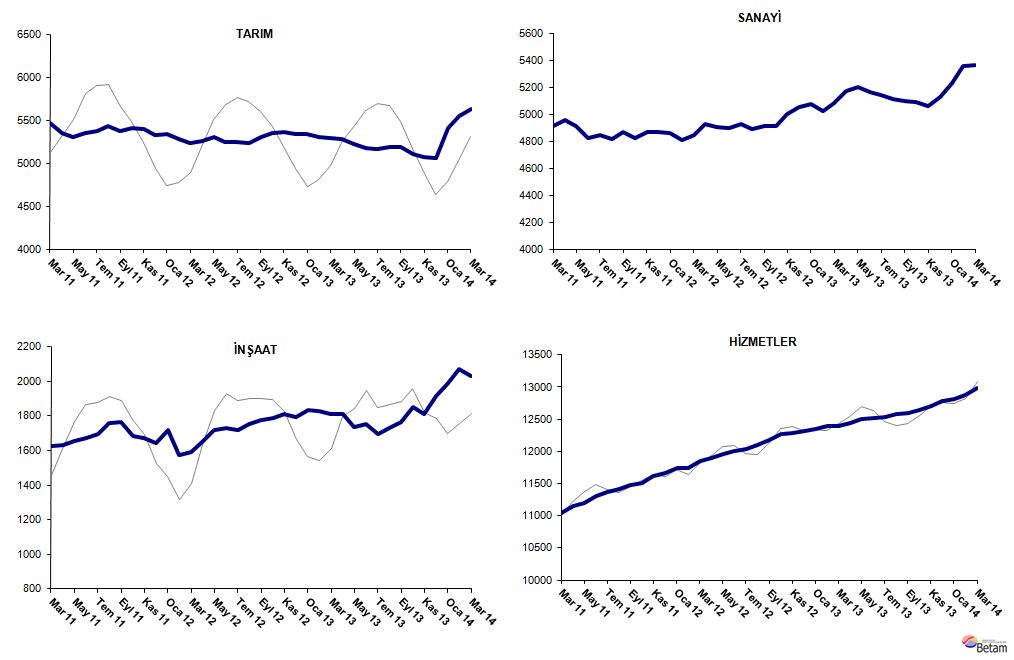 Kaynak: TÜİK, BetamTablo 1 Mevsim etkilerinden arındırılmış tarım dışı işgücü göstergeleri (bin kişi)*Kaynak: TÜİK, BetamTablo 2 Mevsim etkilerinden arındırılmış sektörel istihdam (bin kişi)*Kaynak: TÜİK, Betamİşgücüİstihdamİşsizlikİşsizlik OranıAylık değişimlerAylık değişimlerAylık değişimlerŞubat 111976317431233211.8%İşgücüİstihdamİşsizlikMart 111991317583233011.7%150152-2Nisan 112006917741232811.6%156158-2Mayıs 112016217763239911.9%932271Haziran 112020317799240411.9%41365Temmuz 112023817911232711.5%35112-77Ağustos 112020417982222211.0%-3471-105Eylül 112023218108212410.5%28126-98Ekim 112017218014215810.7%-60-9434Kasım 112025318167208610.3%81153-72Aralık 112028518175211010.4%32824Ocak 122040818326208210.2%123151-28Şubat 122023118127210410.4%-177-19922Mart 122039418293210110.3%163166-3Nisan 122054818473207510.1%155180-25Mayıs 122066318576208710.1%11510312Haziran 12206771863020479.9%1454-40Temmuz 122076118685207610.0%845529Ağustos 122087218743212910.2%1115853Eylül 122108018867221310.5%20912485Ekim 122120418978222610.5%12411113Kasım 122136519100226510.6%16012238Aralık 122147019151231910.8%1055154Ocak 132154119258228310.6%72107-35Şubat 132149819241225710.5%-43-17-26Mart 132158319295228810.6%845430Nisan 132176019432232810.7%17813741Mayıs 132179319439235410.8%32725Haziran 132178919436235310.8%-3-30Temmuz 132182419380244411.2%35-5691Ağustos 132189919424247511.3%744430Eylül 132196419460250411.4%653629Ekim 132202219578244411.1%59118-59Kasım 132202519580244511.1%220Aralık 132225719831242610.9%232251-19Ocak 142253120030250111.1%27419975Şubat 142282020310251011.0%2892809Mart 142289920380251911.0%79709TarımSanayiİnşaatHizmetlerAylık değişimlerAylık değişimlerAylık değişimlerAylık değişimlerŞubat 1154814767161511050TarımSanayiİnşaatHizmetlerMart 1154654914162811040-1614713-10Nisan 1153574958163211150-108444110Mayıs 1153104915165611192-47-432442Haziran 115360482616711130250-8915110Temmuz 115378484616981136718202765Ağustos 115440481617571140862-305941Eylül 1153734866176211481-6750573Ekim 115410482316811151037-43-8129Kasım 1154044870167411622-647-7112Aralık 1153314873164311659-733-3137Ocak 12533948641718117458-97586Şubat 1252874808157311746-52-56-1451Mart 1252354850158911853-524216107Nisan 125257493016531189022806437Mayıs 125303490817171195146-226461Haziran 1252474900172912002-56-81251Temmuz 1252454926171812041-226-1139Ağustos 1252394892175312097-6-343556Eylül 125305491117761217966192382Ekim 12535049171786122744561095Kasım 125362500318081228912862215Aralık 1253485051179112309-1448-1720Ocak 1353385073183512350-10224441Şubat 1353135023182912389-25-50-639Mart 1353025083181212400-1160-1711Nisan 1352835176181112446-1993-146Mayıs 1352265200173512505-5724-7659Haziran 1351775163175212522-49-371717Temmuz 1351735146169512539-4-17-5717Ağustos 135191511717321257418-293735Eylül 1351895096176712597-2-213523Ekim 1351065090185312635-83-68638Kasım 1350705064180812708-36-26-4573Aralık 1350605131191712783-106710975Ocak 14541052321988128103501017127Şubat 14555153592069128811411278171Mart 1456305365203112983796-38102